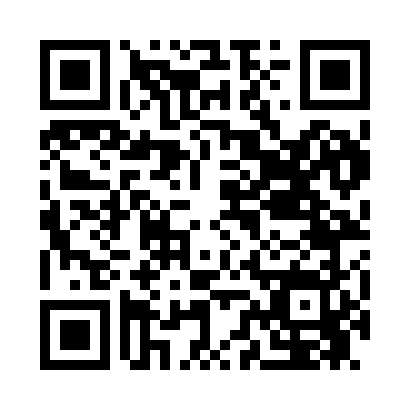 Prayer times for Rock Rapids, Iowa, USAMon 1 Jul 2024 - Wed 31 Jul 2024High Latitude Method: Angle Based RulePrayer Calculation Method: Islamic Society of North AmericaAsar Calculation Method: ShafiPrayer times provided by https://www.salahtimes.comDateDayFajrSunriseDhuhrAsrMaghribIsha1Mon4:005:481:295:349:0910:572Tue4:015:491:295:349:0910:573Wed4:025:491:295:349:0910:564Thu4:035:501:295:359:0810:565Fri4:035:511:295:359:0810:556Sat4:045:511:305:359:0810:547Sun4:065:521:305:359:0710:548Mon4:075:531:305:359:0710:539Tue4:085:531:305:359:0610:5210Wed4:095:541:305:359:0610:5111Thu4:105:551:305:359:0510:5012Fri4:115:561:305:349:0510:4913Sat4:135:571:315:349:0410:4814Sun4:145:581:315:349:0310:4715Mon4:155:581:315:349:0310:4616Tue4:165:591:315:349:0210:4517Wed4:186:001:315:349:0110:4318Thu4:196:011:315:349:0110:4219Fri4:216:021:315:349:0010:4120Sat4:226:031:315:338:5910:4021Sun4:236:041:315:338:5810:3822Mon4:256:051:315:338:5710:3723Tue4:266:061:315:338:5610:3524Wed4:286:071:315:328:5510:3425Thu4:296:081:315:328:5410:3226Fri4:316:091:315:328:5310:3127Sat4:326:101:315:318:5210:2928Sun4:346:111:315:318:5110:2829Mon4:356:121:315:318:5010:2630Tue4:376:131:315:308:4910:2431Wed4:396:141:315:308:4810:23